UNITED STATES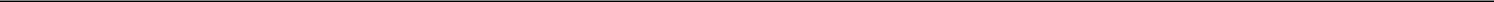 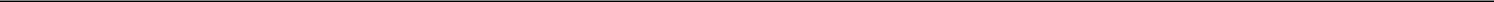 SECURITIES AND EXCHANGE COMMISSIONWashington, D.C. 20549__________________________________________________FORM 8-K__________________________________________________CURRENT REPORTPursuant to Section 13 or 15(d) of the Securities Exchange Act of 1934Date of Report (Date of earliest event reported): July 27, 2020__________________________________________________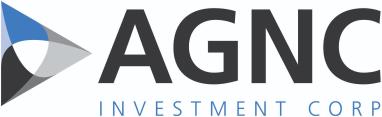 AGNC INVESTMENT CORP.(Exact name of registrant as specified in its charter)__________________________________________________Delaware001-3405726-1701984(State or Other Jurisdiction ofIncorporation or Organization)(Commission File Number)(I.R.S. EmployerIdentification No.)2 Bethesda Metro Center, 12th FloorBethesda, Maryland 20814(Address of principal executive offices)Registrant’s telephone number, including area code:(301) 968-9300N/A(Former name or former address, if changed since last report)__________________________________________________Check the appropriate box below if the Form 8-K filing is intended to simultaneously satisfy the filing obligation of the registrant under any of the following provisions:☐	Written communications pursuant to Rule 425 under the Securities Act (17 CFR 230.425)☐	Soliciting material pursuant to Rule 14a-12 under the Exchange Act (17 CFR 240.14a-12)☐	Pre-commencement communications pursuant to Rule 14d-2(b) under the Exchange Act (17 CFR 240.14d-2(b))☐	Pre-commencement communications pursuant to Rule 13e-4(c) under the Exchange Act (17 CFR 240.13e-4(c))Indicate by check mark whether the registrant is an emerging growth company as defined in Rule 405 of the Securities Act of 1933 (§230.405 of this chapter) or Rule 12b-2 of the Securities Exchange Act of 1934 (§240.12b-2 of this chapter).Emerging Growth Company	☐If an emerging growth company, indicate by check mark if the registrant has elected not to use the extended transition period for complying with any new or revised financial accounting standards provided pursuant to Section 13(a) of the Exchange Act. o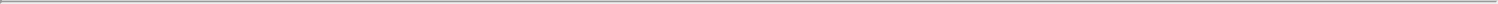 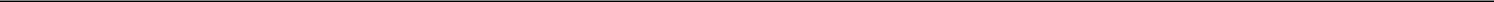 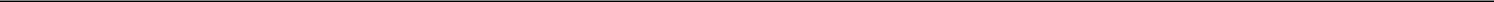 Item 2.02 Results of Operations and Financial ConditionOn July 27, 2020, AGNC Investment Corp. issued a press release announcing its financial results for the quarter ended June 30, 2020. The text of the press release is included as exhibit 99.1 to this Form 8-K. Pursuant to the rules and regulations of the Securities and Exchange Commission, such exhibit and the information set forth therein and herein shall not be deemed to be filed for purposes of Section 18 of the Securities Exchange Act of 1934, as amended (the "Exchange Act"), and shall not be deemed to be incorporated by reference in any filing under the Securities Act of 1933, as amended, or the Exchange Act, except as shall be expressly set forth by specific reference in such a filing.Item 9.01 Financial Statements and ExhibitsNone.None.Exhibits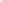 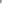 SIGNATUREPursuant to the requirements of the Securities Exchange Act of 1934, the registrant has duly caused this report to be signed on its behalf by the undersigned hereunto duly authorized.AGNC INVESTMENT CORP.Dated:	July 27, 2020	By:	/s/ BERNICE E. BELL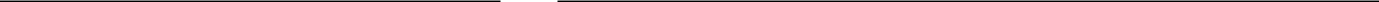 Bernice E. BellSenior Vice President and Chief Financial OfficerExhibit 99.1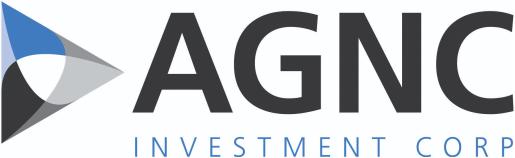 FOR IMMEDIATE RELEASEJuly 27, 2020CONTACT:Investors - (301) 968-9300Media - (301) 968-9303AGNC INVESTMENT CORP.ANNOUNCES SECOND QUARTER 2020 FINANCIAL RESULTSBethesda, MD - July 27, 2020 - AGNC Investment Corp. (“AGNC” or the “Company”) (Nasdaq: AGNC) today announced financial results for the quarter ended June 30, 2020.SECOND QUARTER 2020 FINANCIAL HIGHLIGHTS$1.60 comprehensive income per common share, comprised of:$1.24 net income per common share$0.36 other comprehensive income ("OCI") per common share on investments marked-to-market through OCI$0.58 net spread and dollar roll income per common share, excluding estimated "catch-up" premium amortization cost 1Includes $0.14 per common share of dollar roll income associated with the Company's $15.7 billion average net long position in forward purchases and sales of Agency mortgage-backed securities ("MBS") in the "to-be-announced" ("TBA") marketExcludes $(0.10) per common share of estimated "catch-up" premium amortization cost due to change in projected constant prepayment rate ("CPR") estimates$14.92 tangible net book value per common share as of June 30, 2020Increased $1.30 per common share, or 9.5%, from $13.62 per common share as of March 31, 2020$0.36 dividends declared per common share for the second quarter12.2% economic return on tangible common equity for the quarterComprised of $0.36 dividends per common share and $1.30 increase in tangible net book value per common shareAGNC Investment Corp.July 27, 2020Page 2OTHER SECOND QUARTER HIGHLIGHTS$97.7 billion investment portfolio as of June 30, 2020, comprised of:$75.8 billion Agency MBS$20.5 billion net TBA mortgage position$1.3 billion credit risk transfer ("CRT") and non-Agency securities9.2x tangible net book value "at risk" leverage as of June 30, 20208.8x average tangible net book value "at risk" leverage for the quarterCash and unencumbered Agency MBS totaled approximately $4.5 billion as of June 30, 2020Excludes unencumbered CRT and non-Agency securities and assets held at the Company's broker-dealer subsidiary, Bethesda Securities19.9% portfolio CPR for the quarter16.6% average projected portfolio CPR as of June 30, 20201.68% annualized net interest spread and TBA dollar roll income for the quarter, excluding estimated "catch-up" premium amortization costExcludes -26 bps of "catch-up" premium amortization cost due to change in projected CPR estimates12.2 million shares, or $147 million, of common stock repurchased during the quarterRepresents 2.2% of common stock outstanding as of March 31, 2020$11.99 per share average repurchase price, inclusive of transaction costs___________Represents a non-GAAP measure. Please refer to a reconciliation to the most applicable GAAP measure and additional information regarding the use of non-GAAP financial information later in this release.MANAGEMENT REMARKS"We were very pleased with the performance of our portfolio in the second quarter," said Gary Kain, the Company’s Chief Executive Officer and Chief Investment Officer. "Market conditions during the quarter improved significantly as a result of the unprecedented domestic monetary and fiscal stimulus. Interest rate volatility was muted as the Federal Reserve communicated its intention to hold short-term rates at current levels for several years. Against this favorable backdrop, risk assets rallied dramatically during the quarter. Equity markets, along with many credit centric fixed income sectors, recouped most of their first quarter losses."The performance of Agency MBS was somewhat mixed during the quarter. Lower coupon MBS outperformed higher coupon Agency MBS, which were negatively impacted by prepayment concerns. Importantly for AGNC, specified pools recovered a significant portion of the price declines experienced in March. The strong performance of specified pools was the primary driver of our 12% economic return for the quarter, which represented a recovery of about half of the pandemic-related first quarter loss.""In addition to the significant book value gain in the second quarter, AGNC’s earnings power also remained robust, as evidenced by our $0.58 per common share of net spread and dollar roll income, excluding 'catch-up' premium amortization cost," said Peter Federico, the Company’s President and Chief Operating Officer. "The small increase in our net spread and dollar roll income from the first quarter was encouraging given the reduction in the overall size of the portfolio and the lower average leverage. The broad availability of funding at rates near zero and muted interest rate volatility create a very favorable environment for the three primary components of our business – asset performance, cost and availability of financing and riskAGNC Investment Corp.July 27, 2020Page 3management. As such, we expect the earnings environment for Agency MBS to remain favorable for the foreseeable future despite the ongoing economic uncertainties associated with the COVID-19 pandemic."TANGIBLE NET BOOK VALUE PER COMMON SHAREAs of June 30, 2020, the Company's tangible net book value per common share was $14.92 per share, an increase of 9.5% for the quarter, compared to $13.62 per share as of March 31, 2020.The Company's tangible net book value per common share excludes $526 million, or $0.95 and $0.93 per share, of goodwill as of June 30, 2020 and March 31, 2020, respectively.INVESTMENT PORTFOLIOAs of June 30, 2020, the Company's investment portfolio totaled $97.7 billion, comprised of:$96.4 billion of Agency MBS and net TBA securities, including:$95.7 billion of fixed-rate securities, comprised of:$68.0 billion 30-year MBS,$12.9 billion 30-year TBA securities, net,$4.4 billion 15-year MBS,$7.6 billion 15-year TBA securities, and$2.8 billion 20-year MBS; and$0.7 billion of collateralized mortgage obligations ("CMOs"), adjustable-rate and other Agency securities; and$1.3 billion of CRT and non-Agency securities.As of June 30, 2020, 30-year and 15-year fixed-rate Agency securities represented 83% and 12%, respectively, of the Company's investment portfolio, compared to 90% and 6%, respectively, as of March 31, 2020.As of June 30, 2020, the Company's fixed-rate securities' weighted average coupon was 3.40%, compared to 3.62% as of March 31, 2020, comprised of the following weighted average coupons:3.54% for 30-year fixed-rate securities;2.56% for 15-year fixed rate securities; and2.88% for 20-year fixed-rate securities.The Company accounts for TBA securities (or "dollar roll funded assets") as derivative instruments and recognizes dollar roll income in other gain (loss), net on the Company's financial statements. As of June 30, 2020, the Company's net TBA position had a fair value of $20.5 billion, consisting of $20.6 billion long and $(26) million short TBA securities, and a GAAP net carrying value of $130 million reported in derivative assets/(liabilities) on the Company's balance sheet. As of March 31, 2020, the Company's net TBA position had a fair value of $21.2 billion, consisting of $21.5 billion long and $(0.3) billion short TBA securities, and a GAAP net carrying value of $574 million.AGNC Investment Corp.July 27, 2020Page 4CONSTANT PREPAYMENT RATESThe Company's investment portfolio had a weighted average CPR of 19.9% for the second quarter, compared to 12.2% for the prior quarter. The weighted average projected CPR for the remaining life of the Company's Agency securities held as of June 30, 2020 increased to 16.6%, from 14.5% as of March 31, 2020.The weighted average cost basis of the Company's investment portfolio was 104.2% of par value as of June 30, 2020. Net premium amortization cost on the Company's investment portfolio for the second quarter was $(223) million, or $(0.40) per common share, which includes "catch-up" premium amortization cost of $(57) million, or $(0.10) per common share, due to changes in the Company's projected CPR estimates for securities acquired prior to the second quarter. This compares to net premium amortization cost for the prior quarter of $(384) million, or $(0.70) per common share, including a "catch-up" premium amortization cost of $(243) million, or $(0.44) per common share.ASSET YIELDS, COST OF FUNDS AND NET INTEREST RATE SPREADThe Company's average asset yield on its investment portfolio, excluding the net TBA position, was 2.39% for the second quarter, compared to 2.01% for the prior quarter. Excluding "catch-up" premium amortization, the Company's average asset yield was 2.71% for the second quarter, compared to 3.00% for the prior quarter. Including the net TBA position and excluding "catch-up" premium amortization, the Company's average asset yield for the second quarter was 2.56%, compared to 2.97% for the prior quarter.For the second quarter, the weighted average interest rate on the Company's Agency repurchase agreements was 0.76%, compared to 1.80% for the prior quarter. For the second quarter, the Company’s TBA position had an implied financing benefit of -0.09%, compared to an implied financing cost of 1.67% for the prior quarter. Inclusive of interest rate swaps, the Company's combined average cost of funds for the second quarter was 0.88%, compared to 1.67% for the prior quarter.The Company's annualized net interest spread, including the net TBA position and interest rate swaps and excluding "catch-up" premium amortization, for the second quarter was 1.68%, compared to 1.30% for the prior quarter.NET SPREAD AND DOLLAR ROLL INCOMEThe Company recognized net spread and dollar roll income (a non-GAAP financial measure) for the second quarter of $0.58 per common share, excluding $(0.10) per common share of "catch-up" premium amortization cost, compared to $0.57 per common share for the prior quarter, excluding $(0.44) per common share of "catch-up" premium amortization cost.A reconciliation of the Company's net interest income to net spread and dollar roll income and additional information regarding the Company's use of non-GAAP measures are included later in this release.AGNC Investment Corp.July 27, 2020Page 5LEVERAGEAs of June 30, 2020, $69.2 billion of Agency repurchase agreements, $20.4 billion of net TBA dollar roll positions (at cost) and $0.2 billion of other debt were used to fund the Company's investment portfolio. The remainder, or approximately $0.5 billion, of the Company's repurchase agreements was used to fund purchases of U.S. Treasury securities ("U.S. Treasury repo") and is not included in the Company's leverage measurements. Inclusive of its net TBA position and net payable/(receivable) for unsettled investment securities, the Company's tangible net book value "at risk" leverage ratio was 9.2x as of June 30, 2020, compared to 9.4x as of March 31, 2020. The Company's average "at risk" leverage for the second quarter was 8.8x tangible net book value, compared to 9.9x in the prior quarter.As of June 30, 2020, the Company's Agency repurchase agreements had a weighted average interest rate of 0.41%, compared to 1.36% as of March 31, 2020, and a weighted average remaining maturity of 60 days, compared to 93 days as of March 31, 2020. As of June 30, 2020, $33.3 billion, or 48%, of the Company's Agency repurchase agreements were funded through the Company's captive broker-dealer subsidiary, Bethesda Securities, LLC.During the second quarter, the Company terminated $3.7 billion of Agency repurchase agreements with a weighted average interest rate of 2.11% and a weighted average remaining maturity of 2.2 years. The terminated agreements were replaced with shorter duration repurchase agreements at lower prevailing market rates. The Company recognized losses on debt extinguishment of $146 million in other gain (loss), net for the quarter.As of June 30, 2020, the Company's Agency repurchase agreements had remaining maturities of:$54.9 billion of three months or less;$2.6 billion from three to six months; and$11.7 billion from six to twelve months.HEDGING ACTIVITIESAs of June 30, 2020, interest rate swaps, swaptions and U.S. Treasury positions equaled 66% of the Company's outstanding balance of Agency repurchase agreements, net TBA position and other debt, compared to 70% as of March 31, 2020.As of June 30, 2020, the Company's interest rate swap position totaled $ 42.1 billion in notional amount, compared to $46.5 billion as of March 31, 2020. As of June 30, 2020, the Company's interest rate swap portfolio had an average fixed pay rate of 0.39%, an average receive rate of 0.13% and an average maturity of 5.1 years, compared to 0.94%, 0.15% and 4.5 years, respectively, as of March 31, 2020. As of June 30, 2020, 79%, 16% and 5% of the Company's interest rate swap portfolio was linked to the Overnight Index Swap Rate ("OIS"), Secured Overnight Financing Rate ("SOFR") and three-month London Interbank Offered Rate ("LIBOR"), respectively, compared to 69%, 26% and 5%, respectively, as of March 31, 2020.As of June 30, 2020, the Company had payer swaptions outstanding totaling $9.4 billion, compared to $9.6 billion as of March 31, 2020. As of June 30, 2020, the Company had net short U.S. Treasury positions outstanding totaling $8.1 billion, compared to $2.6 billion as of March 31, 2020.AGNC Investment Corp.July 27, 2020Page 6OTHER GAIN (LOSS), NETFor the second quarter, the Company recorded a net gain of $447 million in other gain (loss), net, or $0.80 per common share, compared to a net loss of $(2,463) million, or $(4.49) per common share, for the prior quarter. Other gain (loss), net for the second quarter was comprised of:$153 million of net realized gains on sales of investment securities;$679 million of net unrealized gains on investment securities measured at fair value through net income;$(59) million of interest rate swap periodic costs;$(320) million of net losses on interest rate swaps;$(14) million of net losses on interest rate swaptions;$(64) million of net losses on U.S. Treasury positions;$78 million of TBA dollar roll income;$142 million of net mark-to-market gains on TBA securities;$(146) million of losses on debt extinguishment; and$(2) million of other miscellaneous losses.OTHER COMPREHENSIVE INCOMEDuring the second quarter, the Company recorded other comprehensive income of $203 million, or $0.36 per common share, consisting of net unrealized gains on the Company's Agency securities recognized through OCI, compared to a $464 million, or $0.85 per common share, of other comprehensive income for the prior quarter.COMMON STOCK DIVIDENDSDuring the second quarter, the Company declared dividends of $0.12 per share to common stockholders of record as of April 30, May 29 and June 30, 2020, respectively, totaling $0.36 per share for the quarter, which were paid on May 11, June 9 and July 10, 2020, respectively. Since its May 2008 initial public offering through the second quarter of 2020, the Company has declared a total of $10.1 billion in common stock dividends, or $42.16 per common share.STOCK REPURCHASE PROGRAMThe Company's Board of Directors has authorized it to repurchase up to $1 billion of its outstanding shares of common stock through December 31, 2020. During the second quarter, the Company repurchased 12.2 million shares, or $147 million, of its common stock for an average repurchase price of $11.99 per common share, inclusive of transaction costs. As of June 30, 2020, the Company had $750 million of common stock remaining available for repurchase.The Company may repurchase shares in the open market or privately negotiated transactions or pursuant to a trading plan that may be adopted in accordance with Rule 10b5-1 of the Securities Exchange Act of 1934, as amended. The Company intends to repurchase shares under the stock repurchase program only when the repurchase price is less than its then-current estimate of its tangible net book value per common share.AGNC Investment Corp.July 27, 2020Page 7FINANCIAL STATEMENTS, OPERATING PERFORMANCE AND PORTFOLIO STATISTICSThe following measures of operating performance include net spread and dollar roll income; net spread and dollar roll income, excluding "catch-up" premium amortization; economic interest income; economic interest expense; estimated taxable income; and the related per common share measures and financial metrics derived from such information, which are non-GAAP financial measures. Please refer to "Use of Non-GAAP Financial Information" later in this release for further discussion of non-GAAP measures.AGNC Investment Corp.July 27, 2020Page 8AGNC INVESTMENT CORP.CONSOLIDATED BALANCE SHEETS(in millions, except per share data)AGNC Investment Corp.July 27, 2020Page 9AGNC INVESTMENT CORP.CONSOLIDATED STATEMENTS OF OPERATIONS(in millions, except per share data)(unaudited)AGNC Investment Corp.July 27, 2020Page 10AGNC INVESTMENT CORP.RECONCILIATION OF GAAP NET INTEREST INCOME TO NET SPREAD AND DOLLAR ROLL INCOME (NON-GAAP MEASURE) 2(in millions, except per share data)(unaudited)AGNC Investment Corp.July 27, 2020Page 11AGNC INVESTMENT CORP.RECONCILIATION OF GAAP NET INCOME TO ESTIMATED TAXABLE INCOME (NON-GAAP MEASURE) 2(in millions, except per share data)(unaudited)AGNC Investment Corp.July 27, 2020Page 12AGNC INVESTMENT CORP.NET INTEREST SPREAD COMPONENTS BY FUNDING SOURCE 2(in millions, except per share data)(unaudited)AGNC Investment Corp.July 27, 2020Page 13AGNC INVESTMENT CORP.KEY STATISTICS*(in millions, except per share data)(unaudited)AGNC Investment Corp.July 27, 2020Page 14*Except as noted below, average numbers for each period are weighted based on days on the Company's books and records. All percentages are annualized, unless otherwise noted.Numbers in financial tables may not total due to rounding.Tangible net book value per common share excludes preferred stock liquidation preference and goodwill.Table includes non-GAAP financial measures and/or amounts derived from non-GAAP measures. Refer to "Use of Non-GAAP Financial Information" for additional discussion of non-GAAP financial measures.Amount reported in gain (loss) on derivatives instruments and other securities, net in the accompanying consolidated statements of operations.Dollar roll income represents the price differential, or "price drop," between the TBA price for current month settlement versus the TBA price for forward month settlement. Amount includes dollar roll income (loss) on long and short TBA securities. Amount excludes TBA mark-to-market adjustments.The implied funding cost/benefit of TBA dollar roll transactions is determined using the "price drop" (Note 4) and market based assumptions regarding the "cheapest-to-deliver" collateral that can be delivered to satisfy the TBA contract, such as the anticipated collateral’s weighted average coupon, weighted average maturity and projected 1-month CPR. The average implied funding cost/benefit for all TBA transactions is weighted based on the Company’s daily average TBA balance outstanding for the period.The average implied asset yield for TBA dollar roll transactions is extrapolated by adding the average TBA implied funding cost (Note 5) to the net dollar roll yield. The net dollar roll yield is calculated by dividing dollar roll income (Note 4) by the average net TBA balance (cost basis) outstanding for the period.Amount calculated on a weighted average basis based on average balances outstanding during the period and their respective asset yield/funding cost.Represents periodic interest rate swap settlements. Amount excludes interest rate swap termination fees and mark-to-market adjustments.Cost of funds excludes other supplemental hedges used to hedge a portion of the Company's interest rate risk (such as swaptions and U.S. Treasury positions) and U.S. Treasury repurchase agreements.Represents interest rate swap periodic income/cost measured as a percent of total mortgage funding (Agency repurchase agreements, other debt and net TBA securities)."Catch-up" premium amortization cost/benefit is reported in interest income on the accompanying consolidated statements of operations.Investment securities include Agency MBS, CRT and non-Agency securities. Amounts exclude TBA securities.Average repurchase agreements and other debt excludes U.S. Treasury repurchase agreements.Average stockholders' equity calculated as the average month-ended stockholders' equity during the quarter.Average tangible net book value "at risk" leverage during the period was calculated by dividing the sum of the daily weighted average Agency repurchase agreements, other debt and net TBA position (at cost) outstanding for the period by the sum of average stockholders' equity adjusted to exclude goodwill. Leverage excludes U.S. Treasury repurchase agreements.Tangible net book value "at risk" leverage as of period end was calculated by dividing the sum of the amount outstanding under Agency repurchase agreements, other debt, net TBA position (at cost) and net receivable / payable for unsettled investment securities outstanding by the sum of total stockholders' equity adjusted to exclude goodwill. Leverage excludes U.S. Treasury repurchase agreements.Average TBA coupon is for the long TBA position only.Includes forward starting swaps not yet in effect as of reported period-end.Economic return (loss) on tangible common equity represents the sum of the change in tangible net book value per common share and dividends declared on common stock during the period over the beginning tangible net book value per common share.STOCKHOLDER CALLAGNC invites stockholders, prospective stockholders and analysts to attend the AGNC stockholder call on July 28, 2020 at 8:30 am ET. Interested persons who do not plan on asking a question and have internet access are encouraged to utilize the free webcast at www.AGNC.com. Those who plan on participating in the Q&A or do not have internet available may access the call by dialing (877) 300-5922 (U.S. domestic) or (412) 902-6621 (international). Please advise the operator you are dialing in for the AGNC Investment Corp. stockholder call.A slide presentation will accompany the call and will be available at www.AGNC.com. Select the Q2 2020 Earnings Presentation link to download and print the presentation in advance of the stockholder call.AGNC Investment Corp.July 27, 2020Page 15An archived audio of the stockholder call combined with the slide presentation will be available on the AGNC website after the call on July 28, 2020. In addition, there will be a phone recording available one hour after the call on July 28, 2020 through August 11, 2020. Those who are interested in hearing the recording of the presentation, can access it by dialing (877) 344-7529 (U.S. domestic) or (412) 317-0088 (international), passcode 10145455.For further information, please contact Investor Relations at (301) 968-9300 or IR@AGNC.com.ABOUT AGNC INVESTMENT CORP.AGNC Investment Corp. is an internally-managed real estate investment trust ("REIT") that invests primarily in residential mortgage-backed securities for which the principal and interest payments are guaranteed by a U.S. Government-sponsored enterprise or a U.S. Government agency. For further information, please refer to www.AGNC.com.FORWARD LOOKING STATEMENTSThis press release contains forward-looking statements within the meaning of the Private Securities Litigation Reform Act. Forward-looking statements are based on estimates, projections, beliefs and assumptions of management of the Company at the time of such statements and are not guarantees of future performance. Forward-looking statements involve risks and uncertainties in predicting future results and conditions. Actual results could differ materially from those projected in these forward-looking statements due to a variety of important factors, including, without limitation, changes in interest rates, changes in the yield curve, changes in prepayment rates, the availability and terms of financing, changes in the market value of the Company's assets, general economic conditions, market conditions, conditions in the market for Agency securities, and legislative and regulatory changes that could adversely affect the business of the Company. Certain factors that could cause actual results to differ materially from those contained in the forward-looking statements, are included in the Company's periodic reports filed with the Securities and Exchange Commission ("SEC"). Copies are available on the SEC's website, www.sec.gov. The Company disclaims any obligation to update or revise any forward-looking statements based on the occurrence of future events, the receipt of new information, or otherwise.USE OF NON-GAAP FINANCIAL INFORMATIONIn addition to the results presented in accordance with GAAP, the Company's results of operations discussed in this release include certain non-GAAP financial information, including "net spread and dollar roll income," "net spread and dollar roll income, excluding 'catch-up' premium amortization," "economic interest income" and "economic interest expense" (both components of "net spread and dollar roll income"), "estimated taxable income" and the related per common share measures and certain financial metrics derived from such non-GAAP information, such as "cost of funds" and "net interest spread.""Net spread and dollar roll income" is measured as (i) net interest income (GAAP measure) adjusted to include TBA dollar roll income, interest rate swap periodic income/cost and other interest and dividend income (referred to as "adjusted net interest and dollar roll income") less (ii) total operating expense (GAAP measure). "Net spread and dollar roll income, excluding 'catch-AGNC Investment Corp.July 27, 2020Page 16up' premium amortization," further excludes retrospective "catch-up" adjustments to premium amortization cost due to changes in projected CPR estimates.By providing users of the Company's financial information with such measures in addition to the related GAAP measures, the Company believes users will have greater transparency into the information used by the Company's management in its financial and operational decision-making. The Company also believes that it is important for users of its financial information to consider information related to the Company's current financial performance without the effects of certain transactions that are not necessarily indicative of its current investment portfolio performance and operations.Specifically, in the case of "adjusted net interest and dollar roll income," the Company believes the inclusion of TBA dollar roll income is meaningful as TBAs, which are accounted for under GAAP as derivative instruments with gains and losses recognized in other gain (loss) in the Company’s statement of operations, are economically equivalent to holding and financing generic Agency MBS using short-term repurchase agreements. Similarly, the Company believes that the inclusion of periodic interest rate swap settlements in such measure, which are recognized under GAAP in other gain (loss), is meaningful as interest rate swaps are the primary instrument the Company uses to economically hedge against fluctuations in the Company’s borrowing costs and inclusion of periodic interest rate swap settlements is more indicative of the Company’s total cost of funds than interest expense alone. In the case of "net spread and dollar roll income, excluding 'catch-up' premium amortization," the Company believes the exclusion of "catch-up" adjustments to premium amortization cost is meaningful as it excludes the cumulative effect from prior reporting periods due to current changes in future prepayment expectations and, therefore, exclusion of such "catch-up" cost or benefit is more indicative of the current earnings potential of the Company’s investment portfolio. In the case of estimated taxable income, the Company believes it is meaningful information as it is directly related to the amount of dividends the Company is required to distribute in order to maintain its REIT qualification status.However, because such measures are incomplete measures of the Company's financial performance and involve differences from results computed in accordance with GAAP, they should be considered as supplementary to, and not as a substitute for, results computed in accordance with GAAP. In addition, because not all companies use identical calculations, the Company's presentation of such non-GAAP measures may not be comparable to other similarly-titled measures of other companies. Furthermore, estimated taxable income can include certain information that is subject to potential adjustments up to the time of filing the Company's income tax returns, which occurs after the end of its fiscal year.A reconciliation of GAAP net interest income to non-GAAP "net spread and dollar roll income, excluding 'catch-up' premium amortization" and a reconciliation of GAAP net income to non-GAAP "estimated taxable income" is included in this release.Securities registered pursuant to Section 12(b) of the Act:Securities registered pursuant to Section 12(b) of the Act:Securities registered pursuant to Section 12(b) of the Act:Title of Each ClassTrading Symbol(s)Name of Exchange on Which RegisteredCommon Stock, par value $0.01 per shareCommon Stock, par value $0.01 per shareAGNCAGNCThe Nasdaq Global Select MarketDepositary shares of 7.000% Series C Fixed-to-Floating Rate Cumulative Redeemable PreferredDepositary shares of 7.000% Series C Fixed-to-Floating Rate Cumulative Redeemable PreferredAGNCNAGNCNThe Nasdaq Global Select MarketStockStockAGNCNAGNCNThe Nasdaq Global Select MarketStockStockDepositary shares of 6.875% Series D Fixed-to-Floating Rate Cumulative Redeemable PreferredDepositary shares of 6.875% Series D Fixed-to-Floating Rate Cumulative Redeemable PreferredAGNCMAGNCMThe Nasdaq Global Select MarketStockStockAGNCMAGNCMThe Nasdaq Global Select MarketStockStockDepositary shares of 6.50% Series E Fixed-to-Floating Rate Cumulative Redeemable PreferredDepositary shares of 6.50% Series E Fixed-to-Floating Rate Cumulative Redeemable PreferredAGNCOAGNCOThe Nasdaq Global Select MarketStockStockAGNCOAGNCOThe Nasdaq Global Select MarketStockStockDepositary shares of 6.125% Series F Fixed-to-Floating Rate Cumulative Redeemable PreferredDepositary shares of 6.125% Series F Fixed-to-Floating Rate Cumulative Redeemable PreferredAGNCPAGNCPThe Nasdaq Global Select MarketStockStockAGNCPAGNCPThe Nasdaq Global Select MarketStockStockExhibit No.Exhibit No.DescriptionDescription99.1Press Release dated July 27, 2020Press Release dated July 27, 2020June 30,June 30,March 31,March 31,December 31,December 31,September 30,September 30,June 30,20202020201920192019(unaudited)(unaudited)(unaudited)(unaudited)(unaudited)(unaudited)(unaudited)Assets:Agency securities, at fair value (including pledged securities of $69,956, $64,154,$75,488$70,292$98,516$98,577$91,140$92,608, $93,688 and $87,582, respectively)$75,488$70,292$98,516$98,577$91,140Agency securities transferred to consolidated variable interest entities, at fair value(pledged securities)344358371393411Credit risk transfer securities, at fair value (including pledged securities of $479,7125749761,1341,117$360, $309, $358 and $269, respectively)7125749761,1341,117Non-Agency securities, at fair value (including pledged securities of $511, $437, $0,599552579579603$0 and $0, respectively)599552579579603U.S. Treasury securities, at fair value (including pledged securities of $1,136, $3,721,1,1813,721972151,152$97, $162 and $1,152, respectively)1,1813,721972151,152Cash and cash equivalents8591,289831906870Restricted cash1,3061,978451734789Derivative assets, at fair value140664190175116Receivable for investment securities sold (including pledged securities of $480, $0,489————105679$0, $105 and $673, respectively)489————105679Receivable under reverse repurchase agreements7,9444,93810,1816,0938,848Goodwill526526526526526Other assets265245364324325Total assets$89,853$85,137$113,082$109,761$106,576Liabilities:Repurchase agreements$69,685$66,540$89,182$90,612$86,266Debt of consolidated variable interest entities, at fair value204214228238251Payable for investment securities purchased1,4683,2732,5543,094878Derivative liabilities, at fair value313862263Dividends payable92113104100101Obligation to return securities borrowed under reverserepurchase agreements, at fair value7,9294,8869,5435,1147,754Accounts payable and other liabilities122175424368917Total liabilities79,50375,339102,04199,54896,230Stockholders' equity:Preferred Stock - aggregate liquidation preference of $1,538, $1,538, $963, $735 and1,4891,489932711711$735, respectively)1,4891,489932711711Common stock - $0.01 par value; 555.5, 567.7, 540.9, 540.9 and 547.8 shares issued66555and outstanding, respectively66555Additional paid-in capital14,19114,33413,89313,88813,988Retained deficit(6,100)(6,592)(3,886)(4,473)(4,194)Accumulated other comprehensive income (loss)7645619782(164)Total stockholders' equity10,3509,79811,04110,21310,346Total liabilities and stockholders' equity$89,853$85,137$113,082$109,761$106,576Tangible net book value per common share 1$14.92$13.62$17.66$16.55$16.58Three Months EndedThree Months EndedThree Months EndedThree Months EndedJune 30,June 30,March 31,December 31,December 31,September 30,September 30,June 30,20202020201920192019Interest income:Interest income$429$491$$768$676$693Interest expense134426481557570Net interest income29565287119123Other gain (loss), net:Realized gain on sale of investment securities, net15349410789132Unrealized gain (loss) on investment securities measured at fair value through netincome, net679197(160)355759Gain (loss) on derivative instruments and other securities, net(385)(3,154)662(548)(1,438)Total other gain (loss), net447(2,463)609(104)(547)Expenses:Compensation and benefits1313161011Other operating expense1110999Total operating expense2423251920Net income (loss)718(2,421)871(4)(444)Dividend on preferred stock2521181313Issuance costs of redeemed preferred stock——6——Net income (loss) available (attributable) to common stockholders$693$(2,442)$$847$(17)$(457)Net income (loss)$718$(2,421)$$871$(4)$(444)Unrealized gain on investment securities measured at fair value through othercomprehensive income (loss), net20346415246379Comprehensive income (loss)921(1,957)886242(65)Dividend on preferred stock2521181313Issuance costs of redeemed preferred stock——6——Comprehensive income (loss) available (attributable) to common stockholders$896$(1,978)$$862$229$(78)Weighted average number of common shares outstanding - basic560.3548.0541.4546.4537.8Weighted average number of common shares outstanding - diluted560.8548.0542.6546.4537.8Net income (loss) per common share - basic$1.24$(4.46)$$1.56$(0.03)$(0.85)Net income (loss) per common share - diluted$1.24$(4.46)$1.56$(0.03)$(0.85)Comprehensive income (loss) per common share - basic$1.60$(3.61)$$1.59$0.42$(0.15)Comprehensive income (loss) per common share - diluted$1.60$(3.61)$1.59$0.42$(0.15)Dividends declared per common share$0.36$0.48$$0.48$0.48$0.50Three Months EndedThree Months EndedThree Months EndedThree Months EndedJune 30,June 30,March 31,December 31,December 31,September 30,September 30,June 30,20202020201920192019GAAP net interest income:Interest income$429$491$$768$676$693Interest expense134426481557570GAAP net interest income29565287119123TBA dollar roll income, net 3,47816242922Interest rate swap periodic income (cost), net 3,8(59)318514688Other interest and dividend income 312344Adjusted net interest and dollar roll income315114399298237Operating expense(24)(23)(25)(19)(20)Net spread and dollar roll income29191374279217Dividend on preferred stock2521181313Net spread and dollar roll income available to common stockholders26670356266204Estimated "catch-up" premium amortization cost (benefit) due to change in CPR forecast 1157243(48)5558Net spread and dollar roll income, excluding "catch-up" premium amortization, available to$323$313$$308$321$262common stockholders$323$313$$308$321$262Weighted average number of common shares outstanding - basic560.3548.0541.4546.4537.8Weighted average number of common shares outstanding - diluted560.8549.2542.6547.1538.4Net spread and dollar roll income per common share - basic$0.47$0.13$$0.66$0.49$0.38Net spread and dollar roll income per common share - diluted$0.47$0.13$$0.66$0.49$0.38Net spread and dollar roll income, excluding "catch-up" premium amortization, per commonNet spread and dollar roll income, excluding "catch-up" premium amortization, per common$0.58$0.57$$0.57$0.59$0.49share - basic$0.58$0.57$$0.57$0.59$0.49Net spread and dollar roll income, excluding "catch-up" premium amortization, per common$0.58$0.57$$0.57$0.59$0.49share - diluted$0.58$0.57$$0.57$0.59$0.49Three Months EndedThree Months EndedThree Months EndedThree Months EndedJune 30,June 30,March 31,December 31,December 31,September 30,September 30,June 30,20202020201920192019Net income/(loss)$718$(2,421)$$871$(4)$(444)Book to tax differences:Premium amortization, net22237(77)4767Realized gain/loss, net——2,555(504)521886Net capital loss/(utilization of net capital loss carryforward)(426)32(130)34320Unrealized (gain)/loss, net(291)(263)(47)(428)(644)Other(2)(8)2(1)(1)Total book to tax differences(697)2,553(756)173628Estimated REIT taxable income21132115169184Dividend on preferred stock2521181313Estimated REIT taxable income (loss), net of preferred stock dividend$(4)$111$$97$156$171Weighted average number of common shares outstanding - basic560.3548.0541.4546.4537.8Weighted average number of common shares outstanding - diluted560.3549.2542.6547.1538.4Estimated REIT taxable income (loss) per common share - basic$(0.01)$0.20$$0.18$0.29$0.32Estimated REIT taxable income (loss) per common share - diluted$(0.01)$0.20$$0.18$0.29$0.32Beginning cumulative non-deductible net capital loss$426$394$$524$490$170Increase (decrease) in net capital loss carryforward(426)32(130)34320Ending cumulative non-deductible net capital loss$—$426$394$524$490Ending cumulative non-deductible net capital loss per common share$——$0.75$$0.73$0.97$0.89Three Months EndedThree Months EndedThree Months EndedThree Months EndedThree Months EndedJune 30,March 31,December 31,September 30,June 30,20202020201920192019Adjusted net interest and dollar roll income, excluding "catch-up" premiumamortization:Economic interest income:Investment securities - GAAP interest income 12$429$$$491$768$$$676$$$693Estimated "catch-up" premium amortization cost (benefit) due to change in CPR57243(48)5558forecast 1157243(48)5558TBA dollar roll income - implied interest income 3,67448588196Economic interest income, excluding "catch-up" premium amortization560782778812847Economic interest expense:Repurchase agreements and other debt - GAAP interest expense(134)(426)(481)(557)(570)TBA dollar roll income - implied interest (expense) benefit 3,54(32)(34)(52)(74)Interest rate swap periodic income (cost), net 3,8(59)318514688Economic interest expense(189)(427)(430)(463)(556)Other interest and dividend income 312344Adjusted net interest and dollar roll income, excluding "catch-up" premium$372$$$357$351$$$353$$$295amortization$372$$$357$351$$$353$$$295Net interest spread, excluding "catch-up" amortization:Net interest spread, excluding "catch-up" amortization:Average asset yield:Investment securities - average asset yield2.39%2.01%3.28%2.91%2.99%Estimated "catch-up" premium amortization cost (benefit) due to change in CPRforecast0.32%0.99%(0.20) %(0.20) %0.24%0.25%Investment securities average asset yield, excluding "catch-up" premiumamortization2.71%3.00%3.08%3.15%3.24%TBA securities - average implied asset yield 61.90%2.54%3.29%3.19%3.21%Average asset yield, excluding "catch-up" premium amortization 72.56%2.97%3.09%3.16%3.24%Average total cost of funds:Repurchase agreements and other debt - average funding cost0.76%1.80%2.12%2.48%2.62%TBA securities - average implied funding cost (benefit) 5(0.09) %(0.09) %1.67%1.88%2.00%2.47%Average cost of funds, before interest rate swap periodic (income) cost, net 70.61%1.79%2.10%2.43%2.60%Interest rate swap periodic (income) cost, net 100.27%(0.12) %(0.12) %(0.34) %(0.34) %(0.58) %(0.58) %(0.36) %(0.36) %Average total cost of funds 90.88%1.67%1.76%1.85%2.24%Average net interest spread, excluding "catch-up" premium amortization1.68%1.30%1.33%1.31%1.00%Three Months EndedThree Months EndedThree Months EndedThree Months EndedThree Months EndedThree Months EndedKey Balance Sheet Statistics:June 30,March 31,December 31,September 30,June 30,Key Balance Sheet Statistics:20202020201920192019Investment securities: 12Fixed-rate Agency MBS, at fair value - as of period end$75,165$$$69,901$$98,074$$$98,090$$$90,627Other Agency MBS, at fair value - as of period end$667$$$749$$813$$$880$$$924Credit risk transfer securities, at fair value - as of period end$712$$$574$$976$$$1,134$$$1,117Non-Agency MBS, at fair value - as of period end$599$$$552$$579$$$579$$$603Total investment securities, at fair value - as of period end$77,143$$$71,776$$100,442$$$100,683$$$93,271Total investment securities, at cost - as of period end$73,828$$$69,343$$98,670$$$98,763$$$91,953Total investment securities, at par - as of period end$70,878$$$66,735$$95,561$$$95,629$$$88,880Average investment securities, at cost$71,787$$$97,889$$93,606$$$92,764$$$92,610Average investment securities, at par$68,994$$$94,933$$90,586$$$89,741$$$89,586TBA securities:Net TBA portfolio - as of period end, at fair value$20,543$$$21,222$$7,429$$$1,867$$$11,170Net TBA portfolio - as of period end, at cost$20,413$$$20,648$$7,404$$$1,820$$$11,086Net TBA portfolio - as of period end, carrying value$130$$$574$$25$$$47$$$84Average net TBA portfolio, at cost$15,662$$$7,487$$7,038$$$10,146$$$11,864Average repurchase agreements and other debt 13$69,552$$$93,538$$88,677$$$87,938$$$86,147Average stockholders' equity 14$10,262$$$10,735$$10,594$$$10,347$$$10,371Tangible net book value per common share 1$14.92$$$13.62$$17.66$$$16.55$$$16.58Tangible net book value "at risk" leverage - average 158.8:19.9:19.5:110.0:110.0:1Tangible net book value "at risk" leverage - as of period end 169.2:19.4:19.4:19.8:19.8:1Key Performance Statistics:Investment securities: 12Average coupon3.77%3.68%3.76%3.87%3.88%Average asset yield2.39%2.01%3.28%2.91%2.99%Average asset yield, excluding "catch-up" premium amortization2.71%3.00%3.08%3.15%3.24%Average coupon - as of period end3.71%3.84%3.68%3.76%3.88%Average asset yield - as of period end2.64%2.93%3.07%3.08%3.21%Average actual CPR for securities held during the period19.9%12.2%15.4%13.5%10.0%Average forecasted CPR - as of period end16.6%14.5%10.8%13.4%12.4%Total premium amortization cost, net$(223)$$$(384)$$(84)$$$(192)$$$(183)TBA securities:Average coupon - as of period end 172.41%3.02%3.10%2.99%3.29%Average implied asset yield 61.90%2.54%3.29%3.19%3.21%Combined investment and TBA securities - average asset yield, excluding "catch-2.56%2.97%3.09%3.16%3.24%up" premium amortization 72.56%2.97%3.09%3.16%3.24%Cost of funds:Repurchase agreements - average funding cost0.76%1.80%2.12%2.48%2.62%TBA securities - average implied funding cost (benefit) 5(0.09) %(0.09) %1.67%1.88%2.00%2.47%Interest rate swaps - average periodic expense (income), net 100.27%(0.12) %(0.12) %(0.34) %(0.34) %(0.58) %(0.58) %(0.36) %(0.36) %Average total cost of funds, inclusive of TBAs and interest rate swap periodic0.88%1.67%1.76%1.85%2.24%expense (income), net 7,90.88%1.67%1.76%1.85%2.24%Repurchase agreements - average funding cost as of period end0.41%1.36%2.17%2.48%2.64%Interest rate swaps - average net pay/(receive) rate as of period end 180.26%0.79%(0.30) %(0.30) %(0.63) %(0.63) %(0.74) %(0.74) %Net interest spread:Combined investment and TBA securities average net interest spread1.42%0.37%1.52%1.09%0.78%Combined investment and TBA securities average net interest spread, excluding"catch-up" premium amortization1.68%1.30%1.33%1.31%1.00%Expenses % of average stockholders' equity - annualized0.94%0.86%0.94%0.73%0.77%Economic return (loss) on tangible common equity - unannualized 1912.2%(20.2) %(20.2) %9.6%2.7%(0.9) %(0.9) %